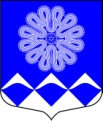 РОССИЙСКАЯ ФЕДЕРАЦИЯАДМИНИСТРАЦИЯ МУНИЦИПАЛЬНОГО ОБРАЗОВАНИЯПЧЕВСКОЕ СЕЛЬСКОЕ ПОСЕЛЕНИЕКИРИШСКОГО МУНИЦИПАЛЬНОГО РАЙОНАЛЕНИНГРАДСКОЙ ОБЛАСТИПОСТАНОВЛЕНИЕ07 июня 2018 года                                                                                             № 42В соответствии с положениями Федерального закона от 21.12.1994        № 69-ФЗ «О пожарной безопасности», Федерального закона  от 06.10.2003                № 131-ФЗ «Об общих принципах организации местного самоуправления в Российской Федерации», постановлением Правительства Ленинградской области от 01.06.2018 № 177 «Об установлении особого противопожарного режима на территории Ленинградской области», во исполнение   Решения оперативной группы комиссии по предупреждению и ликвидации чрезвычайных ситуаций и обеспечению пожарной безопасности муниципального образования Киришский муниципальный район Ленинградской области от 07.06.2018 Протокол № 10, администрация муниципального образования Пчевское сельское поселение ПОСТАНОВЛЯЕТ:1. Специалисту  Зерновой С.К. разместить информацию об установлении на территории Ленинградской области особого противопожарного режима и ограничению по посещению лесов гражданами на информационных стендах населенных пунктов поселения, на официальном сайте муниципального образования Пчевское сельское поселение в сети Интернет, в газете «Пчевский вестник»2. Специалисту 1 категории Колобовой Н.С. организовать дежурство ответственных лиц администрации поселения. Графики дежурств представлять в ЕДДС МКУ «УЗНТ» еженедельно.3. Главе администрации Левашову Д.Н. организовать патрулирование населенных пунктов и других объектов, подверженных  угрозе лесных пожаров; провести проверку состояния источников наружного противопожарного водоснабжения населенных пунктов и подъездов к ним.4. Директору МП «Пчевский ККП» организовать подготовку имеющейся техники для возможного использования в целях пожаротушения, а также проверить исправность пожарно-технического оборудования.5. Заместителю главы дминистрации Зюхиной О.Н. в срок до 14.06.2018 предоставить сведения об имеющейся технике и пожарном оборудовании в МКУ «УЗНТ».6. Принять меры  по установлению в населенных пунктах у каждого жилого строения  емкости (бочки) с водой.7.  При получении штормового предупреждения в период сухой, жаркой и ветреной погоды ввести запрета на территории поселения на проведение пожароопасных работ, топки печей, кухонных очагов, котельных установок, работающих на твердом топливе, разведение костров, применение пиротехнических изделий.8. О всех нарушениях правил пожарного режима на территории поселения информировать ОНД и ПР по Киришскому району УНД и ПР ГУ МЧС России по Ленинградской области.9. Опубликовать настоящее постановление в газете «Пчевский вестник»                                  и на официальном сайте в сети Интернет.10. Контроль за исполнением настоящего постановления оставляю за собой.11. Настоящее постановление вступает в силу с момента его подписания.Глава администрации 							Д.Н.ЛевашовРазослано: в дело-3, Левашову Д.Н., Зюхиной О.Н., Колобовой Н.С., Зерновой С.К., Перелешиной Т.Ю., МКУ «УЗНТ», сайт, Пчевский вестник